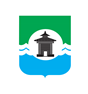 28.04.2021 года № 180РОССИЙСКАЯ  ФЕДЕРАЦИЯИРКУТСКАЯ ОБЛАСТЬДУМА БРАТСКОГО РАЙОНАРЕШЕНИЕО подготовке к пожароопасному периоду на территории муниципального образования  «Братский район» в 2021 годуЗаслушав  информацию начальника отдела по гражданской обороне и чрезвычайным ситуациям администрации муниципального образования «Братский район» Максима Сергеевича Лобосова о подготовке к пожароопасному периоду на территории муниципального образования «Братский район» в 2021 году, руководствуясь статьями 30, 33, 46 Устава муниципального образования «Братский район»,  Дума Братского районаРЕШИЛА:1. Информацию начальника отдела по гражданской обороне и чрезвычайным ситуациям администрации муниципального образования «Братский район»  Максима Сергеевича Лобосова о подготовке к пожароопасному периоду на территории муниципального образования  «Братский район» в 2021 году принять к сведению (прилагается).2. Настоящее решение разместить на официальном сайте администрации муниципального образования «Братский район» в разделе «Дума» - www.bratsk-raion.ru.Председатель ДумыБратского района						                  С. В. КоротченкоПриложение к решению Думы Братского районаот 28.04.2021 года № 180О подготовке к пожароопасному периоду на территории муниципального образования «Братский район» в 2021 годуПодготовка к пожароопасному периоду на территории муниципального образования «Братский район» началась осенью 2020 года. В соответствии с решением КЧС на территории района в осенний период 2020 года проведены следующие мероприятия:- обновлены минерализованные полосы общей протяженностью 86 530 м; - выполнены новые минерализованные полосы (с. Кузнецовка, с. Тэмь, д. Барчим) общей протяженностью 21 100 м; - произведен профилактический отжиг сухой травянистой растительности (г.Вихоревка) 4,2 га; - выполнены работы по разборке и уборке разрушенных домов (п.Кежемский);- проведена очистка территории от растительности путем скоса и вывоза сухой растительности, а также листвы;- осуществлялось информирование населения посредством  размещения информации в  социальных сетях, в мессенджерах,  на официальном сайте администрации МО «Братский район» и на сайтах н/п, - размещены листовки на стендах и досках объявлений по профилактике неосторожного обращения с огнем;- проведены разъяснительная работа и инструктажи среди населения по соблюдению мер пожарной безопасности (обход многодетных, неблагополучных, одиноких инвалидов, малоимущих граждан поселения (с. Ключи-Булак, п. Харанжино), вручены листовки и памятки по правилам пожарной безопасности в количестве 600 шт.На заседании КЧС и ОПБ № 6 от 05.11.2020 года рассмотрены вопросы:- о защите населённых пунктов от пожаров и утвержден перечень населенных пунктов, подверженных угрозе лесных пожаров (всего 15 н.п.); - о подготовке к пожароопасному периоду 2021 года и утвержден план подготовки МО «Братский район» к весенне-летнему пожароопасному периоду 2021 года. В целях повышения противопожарной защиты населенных пунктов в 2021 году планируется:- обновление минерализованных полос на весенний период 2021 года (п. Наратай, п. Прибрежный, п. Чистяково) протяженностью 17 000 м.- профилактические отжиги сухой травянистой растительности на площади 327.6 гаГлавами муниципальных образований разработаны и утверждены:- планы мероприятий по подготовке и обеспечению безопасности в пожароопасный период;- планы по организации надзорно-профилактических и оперативно-тактических мероприятий по защите населенного пункта, подверженного угрозе лесных и ландшафтных пожаров;- проведена актуализации паспортов населенных пунктов, подверженных угрозе лесных пожаров.Администрация МО «Братский район» заключила соглашение с АО «Группа ИЛИМ» в Братском районе» на оказание услуг (мероприятий), направленных на противодействие распространению лесных пожаров, угрожающих населенным пунктам МО «Братский район».Для контроля за пожарной обстановкой в населённых пунктах и тушением возникших пожаров в их начальной стадии создано 38 патрульных групп 106 человек, 21 патрульно-маневренная группа 94 человека, патрулирование начнется со сходом снежного покрова.	Защиту населенных пунктов от пожаров (лесных пожаров)  обеспечивают муниципальная и добровольная пожарная охрана в составе – 74 формирований и 244 человек личного состава. На вооружении МПО и ДПО имеются:- пожарных машин (34 ед.);- водовозок оборудованных мотопомпами (40 ед.);- 335 источников противопожарного водоснабжения.По состоянию на 14.04.2021 года все муниципальные образования района прикрыты средствами пожаротушения.Населенные пункты имеют телефонную проводную, мобильную, спутниковую каналы связи. Связь осуществляется через ЕДДС Братского района с дежурными службами МО, службами экстренного реагирования, предприятиями и учреждениями, расположенными на территории района.- для оповещения населения населенные пункты оборудованы: электросиренами С-28, С-40 (59 ед.), уличными громкоговорителями (23 ед.).Для контроля за пожарной обстановкой в населенных пунктах Калтук (5 ед.) и Тангуй (6 ед.) установлены 11 видеокамер, из них 3 видеокамеры кругового обзора, регистраторы и мониторы установлены в помещениях пожарных депо. На территории Братского района внедряется АПК «Безопасный город». По программе «Безопасный город» в 16 населенных пунктах района установлены выносные акустические устройства (ВАУ) для информирования и оповещения населения. В ЕДДС Братского района выведено 11 видеокамер лесной дозор. Эти системы позволят своевременно доводить текущую информацию и своевременно реагировать на  сложившуюся обстановку с пожарами в населенных пунктах и на прилегающей территории (в лесах).В бюджетах муниципального образования «Братский район» и поселений на 2021 г. на  противопожарные мероприятия предусмотрены финансовые средства в объеме:- предупреждение и ликвидация ЧС –2 млн.473,3 тыс.руб.;- пожарная безопасность –47 млн. 368,3 тыс.руб. - создан неснижаемый резерв ГСМ в объеме - финансовый резерв МО Братский район – 500 тыс.руб.*Справочно Территория района – 33 тыс. кв.км (3,3 млн. га)Земли гослесфонда – 2,6 млн.гаЗемли сельхоз назначения – 0,3 млн.гаНаселение – 49819 чел. Населенных пунктов – 51Береговая линия вдхр. – 6 тыс.кмКоличество озер, рек и ручьев – 4400Протяженность дорог – , из них лесных – Паромных переправ – 3